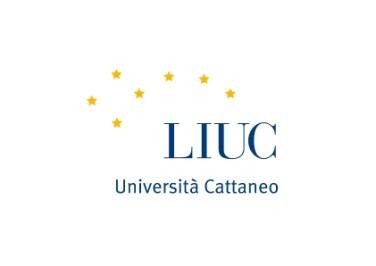 Course Coordinator: Prof. Alessandro Sinatra (asinatra@liuc.it)Course Assistant: Dr. Fabio Papa (fpapa@liuc.it)Course ProgramMonday, Feb. 24 (11-13) - Course Introduction (Prof. Sinatra)Tuesday, Feb 25 (10-13) - The Relevance of Networks for the "Made in Italy" Business Model - (Prof. Butera)Monday, Mar 3 (11-13) - The Conditions for Creating a Network Strategy (Dr. Papa)Tuesday, Mar 4 (10-13) - Networking: A Perspective on Strategy and Organization (Prof. Butera)Monday, Mar 10 (11-13) - The Entrepreneurial Associations' Role in Network Creation (UCIMU)*Tuesday, Mar 11 (10-13) - Building a Network (Federmacchine)*Monday, Mar 17 (11-13) - Leveraging on Networks Advantages (Prof. Sinatra)Tuesday, Mar 18 (10-13) - Building the Competitive Advantage - Network Design (Agusta-Westland)*Monday, Mar 24 (11-13) - Working Teams Session (Prof. Sinatra)Tuesday, Mar 25 (10-13) - Creating a Supply Network (Euratex)*Monday, Mar 31 (11-13) - Leveraging on a World Brand (Confindustria)*Tuesday, Apr 1 (10-13) - Large Networks for Small Companies (Assocalzaturifici)*Monday, Apr 7 (11-13) - The Relational View To Understand Strategy-Making and Organizational Functioning (Prof. De Vita)Tuesday, Apr 8 (10-13) - The Use of Inter-Organizational Networks to Promote Innovation (Prof. De Vita)Monday, Apr 14 (11-13) - The Increasing Interest Shown by Firms Towards Open Approaches (Prof. De Vita)Tuesday, Apr 15 (10-13) - Social Network Analysis Applications Within Organizations (Prof. De Vita)Monday, Apr 28 (14-16) - Open Innovation Networks (Dr. Papa)Tuesday, May 6 (14-17) - Group Project Presentations - Peer Review and Assessment*Each student must attend this class.General InformationIn case of any request of information, please do not hesitate to contact Prof. Alessandro Sinatra (asinatra@liuc.it) or Dr. Fabio Papa (fpapa@liuc.it)To download course material, please visit LIUC's website (my.liuc.it)Minimum 80% attendance (14/18) is required - from the first day of the program - to take the "attending student exam"